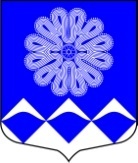 МУНИЦИПАЛЬНОЕ УЧРЕЖДЕНИЕ«СОВЕТ ДЕПУТАТОВ
МУНИЦИПАЛЬНОГО ОБРАЗОВАНИЯПЧЕВСКОЕ СЕЛЬСКОЕ ПОСЕЛЕНИЕ»КИРИШСКОГО МУНИЦИПАЛЬНОГО РАЙОНАЛЕНИНГРАДСКОЙ ОБЛАСТИРЕШЕНИЕОт  25  марта 2016 года                                                                       №  20/109В соответствии с Федеральным законом от 6 октября 2003 года № 131-ФЗ «Об общих принципах организации местного самоуправления в Российской Федерации», Федеральным законом от 25 декабря 2008 года № 273-ФЗ «О противодействии коррупции», Федеральным законом от 3 декабря 2012 года № 230-ФЗ «О контроле за соответствием расходов лиц, замещающих государственные должности, и иных лиц их доходам», совет депутатов муниципального образования Пчевское сельское  поселение Киришского муниципального района РЕШИЛ:1. Утвердить Положение о комиссии по контролю за достоверностью сведений 
о доходах, расходах, об имуществе и обязательствах имущественного характера, представляемых депутатами совета депутатов муниципального образования Пчевское сельское  поселение Киришского муниципального района, согласно Приложению 1.2. Утвердить состав комиссии по контролю за достоверностью сведений о доходах, расходах, об имуществе и обязательствах имущественного характера, представляемых депутатами совета депутатов муниципального образования Пчевское сельское  поселение Киришского муниципального района, согласно Приложению 2.3. Настоящее решение вступает в силу с момента принятия. Глава муниципального образованияПчевское сельское  поселениеКиришского муниципального района						  Е.М. ПлатоновУТВЕРЖДЕНОрешением совета депутатов муниципального образованияПчевское сельское  поселение Киришского муниципального районаОт 25.03.2016 № 20/109(Приложение 1)Положение
о комиссии по контролю за достоверностью сведений о доходах, расходах, 
об имуществе и обязательствах имущественного характера, представляемых депутатами совета депутатов муниципального образования 
Пчевское сельское  поселение Киришского муниципального района
1. Общие положения1.1. Комиссия по контролю за достоверностью сведений о доходах, расходах, 
об имуществе и обязательствах имущественного характера, представляемых депутатами совета депутатов муниципального образования Пчевское сельское  поселение Киришского муниципального района (далее – Комиссия), образована в совете депутатов муниципального образования Пчевское сельское  поселение Киришского муниципального района, в целях проверки:а) достоверности и полноты сведений о доходах, расходах, об имуществе 
и обязательствах имущественного характера, представляемых депутатами совета депутатов муниципального образования Пчевское сельское  поселение Киришского муниципального района (далее – депутаты);б) соблюдения депутатами ограничений и запретов, требований о предотвращении 
и (или) урегулировании конфликта интересов, а также исполнения обязанностей, установленных Федеральным законом от 25 декабря 2008 года № 273-ФЗ 
«О противодействии коррупции», иными федеральными законами.1.2. Деятельность Комиссии осуществляется в соответствии с Федеральным законом от 3 декабря 2012 года № 230-ФЗ «О контроле за соответствием расходов лиц, замещающих государственные должности, и иных лиц их доходам» и настоящим Положением.1.3. Депутат ежегодно не позднее 1 апреля года, следующего за отчетным, представляет специалисту по кадрам совета депутатов сведения о своих доходах, расходах, об имуществе и обязательствах имущественного характера, а также сведения о доходах, расходах, об имуществе и обязательствах имущественного характера своих супруги (супруга) и несовершеннолетних детей по утвержденной Президентом Российской Федерации форме справки.1.4. В случае если депутат обнаружил, что в представленных им сведениях о доходах, расходах, об имуществе и обязательствах имущественного характера не отражены или не полностью отражены какие-либо сведения, либо имеются ошибки, он вправе представить уточненные сведения.Депутат может представить уточненные сведения в течение одного месяца после окончания срока, указанного в пункте 1.3 настоящего Положения.1.5. Депутат в случае невозможности по объективным причинам представить сведения о доходах, расходах, об имуществе и обязательствах имущественного характера супруги (супруга) и (или) несовершеннолетних детей извещает об этом Комиссию путем представления соответствующего заявления.По результатам рассмотрения указанного заявления Комиссия может принять одно 
из следующих решений:- признать, что причина непредставления депутатом сведений о доходах, расходах, 
об имуществе и обязательствах имущественного характера супруги (супруга) и (или) несовершеннолетних детей является объективной и уважительной;- признать, что причина непредставления депутатом сведений о доходах, расходах, 
об имуществе и обязательствах имущественного характера супруги (супруга) и (или) несовершеннолетних детей не является объективной и уважительной. В этом случае Комиссия рекомендует депутату принять меры по представлению указанных сведений.1.6. Комиссия проводит проверку сведений о доходах, расходах, об имуществе 
и обязательствах имущественного характера, представляемых депутатами.2. Порядок образования Комиссии2.1. Комиссия образуется из депутатов совета депутатов муниципального образования Пчевское сельское  поселение Киришского муниципального района (далее – совет депутатов) на срок очередного созыва.2.2. Состав Комиссии утверждается решением совета депутатов.2.3. Комиссия состоит из председателя комиссии, заместителя председателя комиссии, секретаря комиссии (без права голоса) и трех членов комиссии. 2.4. Численный и персональный составы Комиссии могут быть изменены решением совета депутатов.3. Полномочия Комиссии3.1. При проведении проверки достоверности и полноты сведений о доходах, расходах, об имуществе и обязательствах имущественного характера, представляемых депутатами, соблюдения депутатами ограничений и запретов, требований о предотвращении и (или) урегулировании конфликта интересов, а также исполнения обязанностей, установленных Федеральным законом от 25 декабря 2008 года № 273-ФЗ 
«О противодействии коррупции», иными федеральными законами, Комиссия:а) уведомляет депутата о поступлении в отношении его информации, указанной 
в пункте 4.1 настоящего Положения, и о решении Комиссии о проведении в отношении его проверки;б) проводит беседу с депутатом, в отношении которого решается вопрос о проведении проверки;в) изучает представленные депутатом дополнительные материалы и получает по ним пояснения;г) направляет запросы в органы прокуратуры Российской Федерации, следственные органы Следственного комитета Российской Федерации, иные федеральные государственные органы, государственные органы Ленинградской области, Киришского муниципального района, органы местного самоуправления, организации об имеющихся у них сведениях 
о доходах, расходах, об имуществе и обязательствах имущественного характера депутата, его супруги (супруга) и несовершеннолетних детей, а также о фактах, которые могут быть квалифицированы как нарушение депутатом ограничений и запретов, установленных законодательством Российской Федерации;д) размещает сведения о доходах, расходах, об имуществе и обязательствах имущественного характера, представляемые депутатами, на официальном сайте Администрации муниципального образования Пчевское сельское  поселение Киришский муниципальный район Ленинградской области;е) рассматривает запросы средств массовой информации о предоставлении сведений 
о доходах, расходах, об имуществе и обязательствах имущественного характера, представляемых депутатами, для опубликования; ж) осуществляет иные полномочия в соответствии с настоящим Положением.4. Порядок проведения проверки4.1. Основанием для проведения проверки достоверности и полноты сведений 
о доходах, расходах, об имуществе и обязательствах имущественного характера, представляемых депутатами, а также соблюдения депутатами ограничений и запретов, требований о предотвращении и (или) урегулировании конфликта интересов, а также исполнения обязанностей, установленных Федеральным законом от 25 декабря 2008 года № 273-ФЗ «О противодействии коррупции», иными федеральными законами, является достаточная информация, представленная в письменной форме на имя Председателя совета депутатов:а) правоохранительными или налоговыми органами;б) постоянно действующими руководящими органами политических партий 
и зарегистрированных в соответствии с законом иных общероссийских общественных объединений, не являющихся политическими партиями;в) Общественной палатой Российской Федерации и Общественной палатой Ленинградской области;г) общероссийскими, региональными и районными средствами массовой информации (далее – заявитель).4.2. Информация анонимного характера не может служить основанием 
для проведения проверки.4.3. Председатель совета депутатов направляет в трехдневный срок информацию, указанную в пункте 4.1 настоящего Положения, в Комиссию. Депутат, в отношении которого поступила указанная информация, уведомляется об этом в письменной форме в течение двух рабочих дней со дня поступления информации в Комиссию. Соответствующее уведомление подписывается председателем Комиссии.4.4. Депутат, в отношении которого решается вопрос о проведении проверки,
в согласованный с председателем Комиссии срок вправе представить в Комиссию пояснения, касающиеся поступившей информации, а в случае поступления информации
о представлении им недостоверных или неполных сведений о доходах, расходах, 
об имуществе и обязательствах имущественного характера, представить в Комиссию достоверные сведения.4.5. Вопрос о проведении проверки рассматривается на заседании Комиссии. В случае наличия достаточных оснований для проведения проверки, Комиссия принимает решение 
о проведении проверки.Если оснований для проведения проверки недостаточно, Комиссия принимает решение не проводить проверку, о чем уведомляет заявителя, представившего информацию, указанную в пункте 4.1 настоящего Положения.4.6. Решение Комиссии принимается отдельно по каждому из депутатов, в отношении которых поступила информация, указанная в пункте 4.1 настоящего Положения, 
и оформляется в письменной форме.Депутат, в отношении которого решается вопрос о проведении проверки, вправе присутствовать на заседании Комиссии.В случае принятия Комиссией решения о проведении проверки достоверности 
и полноты сведений о расходах депутата, его супруги (супруга) и несовершеннолетних детей, в решении указывается о необходимости истребования у депутата сведений о его расходах, а также о расходах его супруги (супруга) и несовершеннолетних детей по каждой сделке по приобретению земельного участка, другого объекта недвижимости, транспортного средства, ценных бумаг, акций (долей участия, паев в уставных (складочных) капиталах организаций), если сумма сделки превышает общий доход депутата и его супруги (супруга) за три последних года, предшествующих совершению сделки, и об источниках получения средств, за счет которых совершена указанная сделка.4.7. Депутат, в отношении которого Комиссия приняла решение о проведении проверки, уведомляется об этом в письменной форме в течение двух рабочих дней со дня принятия такого решения. Соответствующее уведомление должно содержать информацию 
о том, какие сведения, представленные депутатом, и соблюдение каких ограничений 
и запретов, установленных законодательством Российской Федерации, законодательством Ленинградской области, подлежат проверке. Уведомление подписывается председателем Комиссии.4.8. Проверка проводится в срок, не превышающий 60 дней со дня принятия решения о ее проведении. По решению Комиссии срок приведения проверки может быть продлен 
до 90 дней.4.9. В случае направления запроса в государственные органы и организации в нем указываются:а) фамилия, имя, отчество руководителя государственного органа или организации, 
в которые направляется запрос;б) фамилия, имя, отчество, дата и место рождения, место регистрации место жительства депутата, его супруги (супруга) и несовершеннолетних детей, сведения 
о доходах, расходах, об имуществе и обязательствах имущественного характера которых проверяются, либо фамилия, имя, отчество, дата и место рождения, место регистрации, место жительства депутата, в отношении которого имеются сведения о несоблюдении 
им ограничений и запретов, установленных законодательством Российской Федерации, законодательством Ленинградской области;в) содержание и объем сведений, подлежащих проверке;г) срок представления запрашиваемых сведений;д) иные сведения.5. Рассмотрение результатов проверки5.1. Результаты проверки достоверности и полноты сведений о доходах, расходах, 
об имуществе и обязательствах имущественного характера, представляемых депутатами, 
а также соблюдения депутатами ограничений и запретов, требований о предотвращении 
и (или) урегулировании конфликта интересов, а также исполнения обязанностей, установленных Федеральным законом от 25 декабря 2008 года № 273-ФЗ 
«О противодействии коррупции», иными федеральными законами, рассматриваются 
на открытом заседании Комиссии. В ходе проверки и по результатам проверки депутат, 
в отношении которого проводилась проверка, вправе давать пояснения.5.2. По решению Комиссии с уведомлением депутата, в отношении которого проводилась проверка, сведения о результатах проверки предоставляются заявителю, представившему информацию, явившуюся основанием для проведения проверки, 
с соблюдением законодательства Российской Федерации о персональных данных 
и государственной тайне.5.3. Сведения о доходах, расходах, об имуществе и обязательствах имущественного характера, представленные депутатом в соответствии с федеральным законодательством, 
и информация о результатах достоверности и полноты этих сведений приобщаются 
к номенклатурному делу и хранятся в совете депутатов до окончания депутатского срока.5.4. В случае нарушения депутатом обязанностей, ограничений и запретов, требований о предотвращении и (или) урегулировании конфликта интересов, а также исполнения обязанностей, установленных Федеральным законом от 25 декабря 2008 года № 273-ФЗ «О противодействии коррупции», иными федеральными законами, вопрос 
об ответственности депутата по представлению Комиссии должен быть рассмотрен 
на заседании совета депутатов.6. Организация работы Комиссии6.1. Заседания Комиссии проводятся по мере необходимости. Заседание Комиссии проводит председатель Комиссии, а в случае отсутствия председателя Комиссии, по его поручению – заместитель председателя Комиссии. На заседании Комиссии ведется протокол, который подписывается председательствующим на заседании.6.2. Заседание Комиссии правомочно, если на нем присутствует более половины 
от общего числа членов Комиссии.6.3. Члены Комиссии обязаны присутствовать на ее заседаниях. О невозможности присутствовать на заседании Комиссии по уважительной причине член Комиссии заблаговременно информирует председателя Комиссии.6.4. Решение Комиссии принимается большинством голосов от общего числа членов Комиссии, секретарь комиссии не  принимает участие в голосовании. Член Комиссии не участвует в голосовании по вопросу, касающемуся его лично.6.5. Член Комиссии добровольно принимает на себя обязательство о неразглашении конфиденциальной информации, которая рассматривается или рассматривалась Комиссией. Информация, полученная Комиссией в ходе рассмотрения вопроса, может быть использована только в порядке, предусмотренном законодательством Российской Федерации.6.6. Председатель Комиссии организует работу Комиссии, созывает и проводит заседания Комиссии, дает поручения членам Комиссии, представляет Комиссию 
в отношениях с организациями, структурами, подразделениями, средствами массовой информации муниципального образования Киришского муниципального района Ленинградской области. 6.7. Заместитель председателя Комиссии замещает председателя Комиссии в его отсутствие по поручению председателя Комиссии.6.8. Члены Комиссии, депутаты, и иные лица, виновные в разглашении сведений 
о доходах, расходах, об имуществе и обязательствах имущественного характера, представляемых депутатами, либо в использовании этих сведений в целях, 
не предусмотренных законодательством Российской Федерации, несут ответственность 
в соответствии с законодательством Российской Федерации.7. Обеспечение деятельности Комиссии7.1. Прием сведений о доходах, расходах, об имуществе и обязательствах имущественного характера, представляемых депутатами, хранение указанных сведений, а также материалов проверок осуществляются специалистом, ответственного за кадровое обеспечение администрации муниципального образования Пчевское сельское поселение Киришского муниципального района Ленинградской области.УТВЕРЖДЕНрешением совета депутатов муниципального образованияПчевское сельское  поселение Киришского муниципального районаот 25.03.2016 № 20/109 (Приложение 2)Состав комиссии по контролю за достоверностью сведений о доходах, расходах, 
об имуществе и обязательствах имущественного характера, представляемых депутатами совета депутатов муниципального образования Пчевское сельское  поселение Киришского муниципального района
Председатель комиссии  - Платонов Евгений Михайлович                               Заместитель председателя комиссии – Сиротин Константин Николаевич          Секретарь комиссии  (без права голоса)  - Попова Наталия Николаевна     Члены комиссии:  Лысенков Василий Витальевич				   .Об утверждении Положения о комиссии 
по контролю за достоверностью сведений 
о доходах, расходах, об имуществе 
и обязательствах имущественного характера, представляемых депутатами совета депутатов муниципального образования Пчевское сельское поселение Киришского муниципального района, и об утверждении состава комиссии по контролю за достоверностью сведений 
о доходах, расходах, об имуществе 
и обязательствах имущественного характера, представляемых депутатами совета депутатов муниципального образования Пчевское сельское поселение Киришского муниципального района